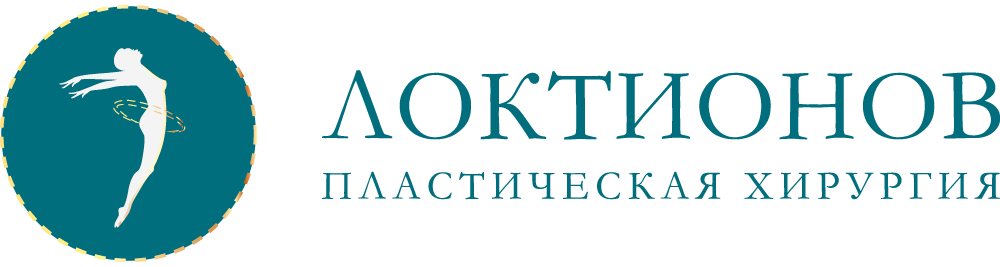 послеоперационный период в клинике Первые 12 часов после операцииПосле операции пациенту одевается компрессионное белье, пациент переводится в палату интенсивной терапии, где находится под постоянным наблюдением врача реаниматолога и медицинской сестры до следующего дня. Палата интенсивной терапии представляет собой реанимационное отделение, где пациент подключен к датчикам, контролирующим основные показатели организма (пульс, давление, насыщение крови кислородом и др.), пациенту выполняется внутривенное введение необходимых мед. препаратов, а также подключается прибор пневматической компрессии для профилактики тромбоза в послеоперационном периоде. Особый контроль в раннем послеоперационном периоде крайне важен для:- плавного выхода из наркоза и снятия болей - предупреждения возможных осложнений после операцииСледующий день после операцииПациент переводится в обычную палату. Я провожу осмотр, беседую с пациентом, рассказываю о ходе операции, отвечаю на вопросы, даю рекомендации и делаю перевязку. Период пребывания в клиникеВесь период пребывания в палате пациент обеспечивается уходом медицинской сестры. Мед. сестра выполняет все назначения врача, помогает пациентам встать, сделать первые шаги после операции, приносит питание, выполняет просьбы пациентов. В палате имеется кнопка вызова мед. сестры. Оперирующий врач производит осмотр пациентов ежедневно в период нахождения пациента в клинике. Оснащение палаты- функциональная кровать на пульте управления- сан. узел с удобной душевой кабиной- диван, телевизор, холодильник, климатическая системаВыписка В день выписки я провожу осмотр, удаляю дренажную систему, делаю перевязку, даю письменные рекомендации на ранний послеоперационный период и назначаю дату следующего осмотра.   